Сведения о мероприятиях по улучшению условий и охраны труда работников,на рабочих местах, которых проведена СОУТ.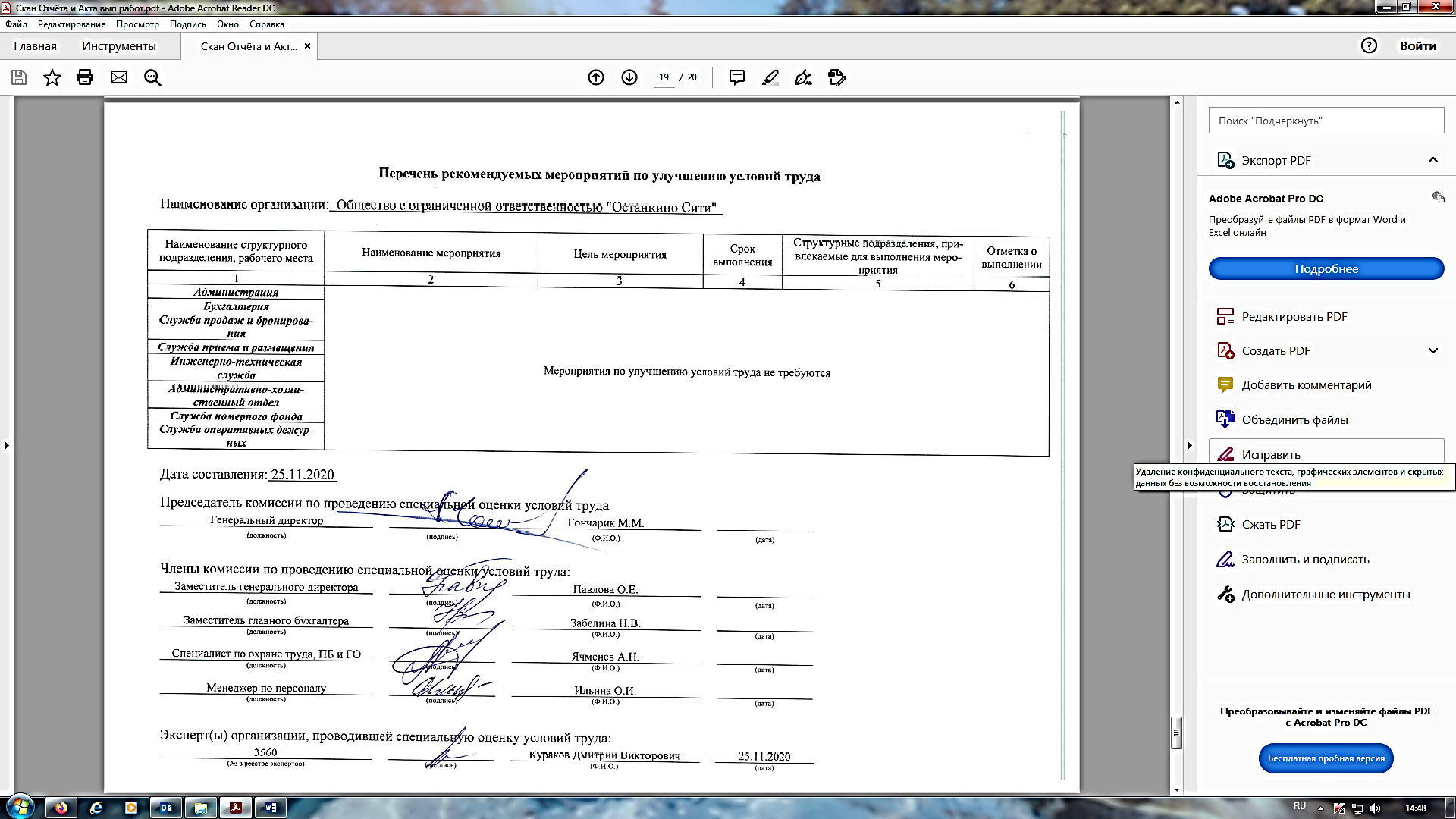 